Université Ibn Khaldoun – Tiaret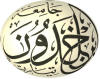 Faculté des Sciences de la MatièreDépartement de ChimieEmploi du Temps/ L2 CHIMIE /S4: 2020-2021[Ramadan]9H00---------10H0010H00----11H0011H00- ----- 12H0013H 15------14H1513H 15------14H1514H15---15H15DimancheChimie Organique 2Cours /Amphi DMr DEBDABChimie Organique 2Cours /Amphi DMr DEBDABThermodynamique & cinétique chimiqueT.D G2 /Amphi DMr BENHEBALChimie Org. 2TD G01 Salle :216Mr BADAOUIChimie Org. 2TD G01 Salle :216Mr BADAOUIChimie Org. 2TD G02 Salle :217Mr BADAOUIDimancheChimie Organique 2Cours /Amphi DMr DEBDABChimie Organique 2Cours /Amphi DMr DEBDABThermodynamique & cinétique chimiqueT.D G2 /Amphi DMr BENHEBALChimie QuantiqueTD G02/ Salle :217Mr KADARIChimie QuantiqueTD G02/ Salle :217Mr KADARIChimie QuantiqueTD G01 / Salle :216Mr KADARILundiChimie QuantiqueCours /Amphi DMr KADARIChimie InorganiqueCours /Amphi DMme MABREKThecnique d’analyse Physico-Chimique IICours /Amphi DMlle BOUMETHREDTP Chimie AnalytiqueG01 (SG1/SG2)Mlle BOUMETHREDTP Chimie AnalytiqueG01 (SG1/SG2)Mlle BOUMETHREDTP Chimie AnalytiqueG01 (SG1/SG2)Mlle BOUMETHREDMardiThermodynamique & cinétique chimiqueCours /Amphi DMr BENHEBALThermodynamique & cinétique chimiqueCours /Amphi DMr BENHEBALThermodynamique & cinétique chimiqueT.D G1/Amphi DMr BENHEBALChimie InorganiqueTD G01/ Salle : 216 Mme MABREKChimie InorganiqueTD G02/ Salle : 216Mme MABREKChimie InorganiqueTD G02/ Salle : 216Mme MABREKMardiThermodynamique & cinétique chimiqueCours /Amphi DMr BENHEBALThermodynamique & cinétique chimiqueCours /Amphi DMr BENHEBALThermodynamique & cinétique chimiqueT.D G1/Amphi DMr BENHEBALTechniques d’analyse Physico-Chimique IITD G02/ Salle : 217 Mlle BOUMETHREDTechniques d’analyse Physico-Chimique IITD G01/ Salle : 217 Mlle BOUMETHREDTechniques d’analyse Physico-Chimique IITD G01/ Salle : 217 Mlle BOUMETHREDMercrediChimie AnalytiqueCours /Amphi DMlle HENNIChimie AnalytiqueTD- G02 Salle  217Mlle HENNIChimie AnalytiqueTD- G01 Salle  216Mlle HENNIJeudiAnglais techniqueCours /Amphi DTP-Thermodyn & cinétique chimiqueTP (G1/G2)Mme BELKASSA TP-Thermodyn & cinétique chimiqueTP (G1/G2)Mme BELKASSA 